中華民國橄欖球協會參加2020年亞洲盃橄欖球錦標第二級盃賽代表隊集訓計畫賽事名稱：2020年亞洲盃橄欖球錦標賽第二級盃賽。二、參賽目標：爭取第二級冠軍，取得亞洲盃第一級比賽資格。三、訓練日期：    第一階段：109年1月13日至1月21日。    第二階段：109年1月30日至2月24日四、訓練地點：臺南市橄欖球場、長榮大學及台北市百齡橋橄欖球場。訓練內容：訓練重點：體能訓練60%、個人技術20%、小組配合20%體能訓練：   1、以間歇有氧訓練、乳酸系統訓練、衝刺訓練為主，再搭配敏捷折返與多方向變換動作訓練為輔。   2、肌力訓練以強化專項功能性肌群、爆發力轉換，維持最大肌力。(高強度肌力體      能訓練搭配低強度專項訓練)  (二)技術訓練：   1、加強專門性技術，整合前鋒之正集團、亂集團、爭邊球等攻守技術。   2、調整後衛之跑位的路線、站位、傳接球時機、支援等攻守技術動作。   3、確定球員專長位置，力求鞏固專業技術並尋求突破。   4、培養團隊默契，旺盛企圖心，消除焦慮達不安心理，加強自信心，激發責任心      及榮譽感到整體共識。 (低強度肌力體能訓練搭配高強度專項訓練)。  (三)團隊訓練期：   1、制定團隊攻擊、防守之戰略戰術，強化團隊一致性。    2、加強團隊整體之訓練需求，達到各項要求指標。   3、團隊技、戰術擬訂、訓練、演練與測試。   4、模擬比賽、經驗傳承並請國內優秀教練協助指導缺失。六、實施要點︰  (一)調整個人基本技術、觀念及體能狀況。  (二)訓練注重整體觀念整合。  (三)訓練注重整體攻防技術運用。  (四)注重整體隊形演練，以達預期效益。  (五)訓練內容將著重整體性技戰術提升，包括發揮個人專長技術之訓練，針對個人  (六)與團體戰術上之配套訓練。  (七)依照訓練課表實際操作，並視選手情況修正。七、參加集訓人員  (一)教練：總教練1人、教練2-4人  (二)正取選手：正取26人(含前鋒14人、後衛12人)八、實施要點(一)入選代表隊之教練、球員都必須簽訂切結書，並如期報到參加集訓，未按規定    請假並經總教練同意，不得藉故拖延。(二)代表隊參加集訓期間，必須服從教練指導，並遵守”中華民國橄欖球協會教練、    選手管理辦法”規定，方得支領待遇。(三)集訓期間因為違反規定遭受退訓，將原由送請中華國橄欖球協會紀律委員會，    建請二年內不得參加中華民國橄欖球協會所舉辦之相關比賽或活動，其程序依    據協會規定辦理。(四)代表隊人員有下列情事者，教練得以向橄欖球協會報備退訓：  1.任意製造謠言或發表有損團隊和諧之言論，經查屬實者。  2.代表隊選手因行為不檢、精神渙散、態度不佳或體能、技術退步，經教練評估，    選拔委員決議，已不足以代表國家隊參賽者。  3.嚴重受傷、治療需漫長時間或請假過多，無法未按規定參加訓練者，經教練評     估，選拔委員決議\估給予退訓。  4.代表隊集訓期間，技術退步無法達到團隊需求者，教練得依球隊比賽戰力需要，    遞補選手。九、本計畫陳送教育部體育署備查後實施，修正時亦同。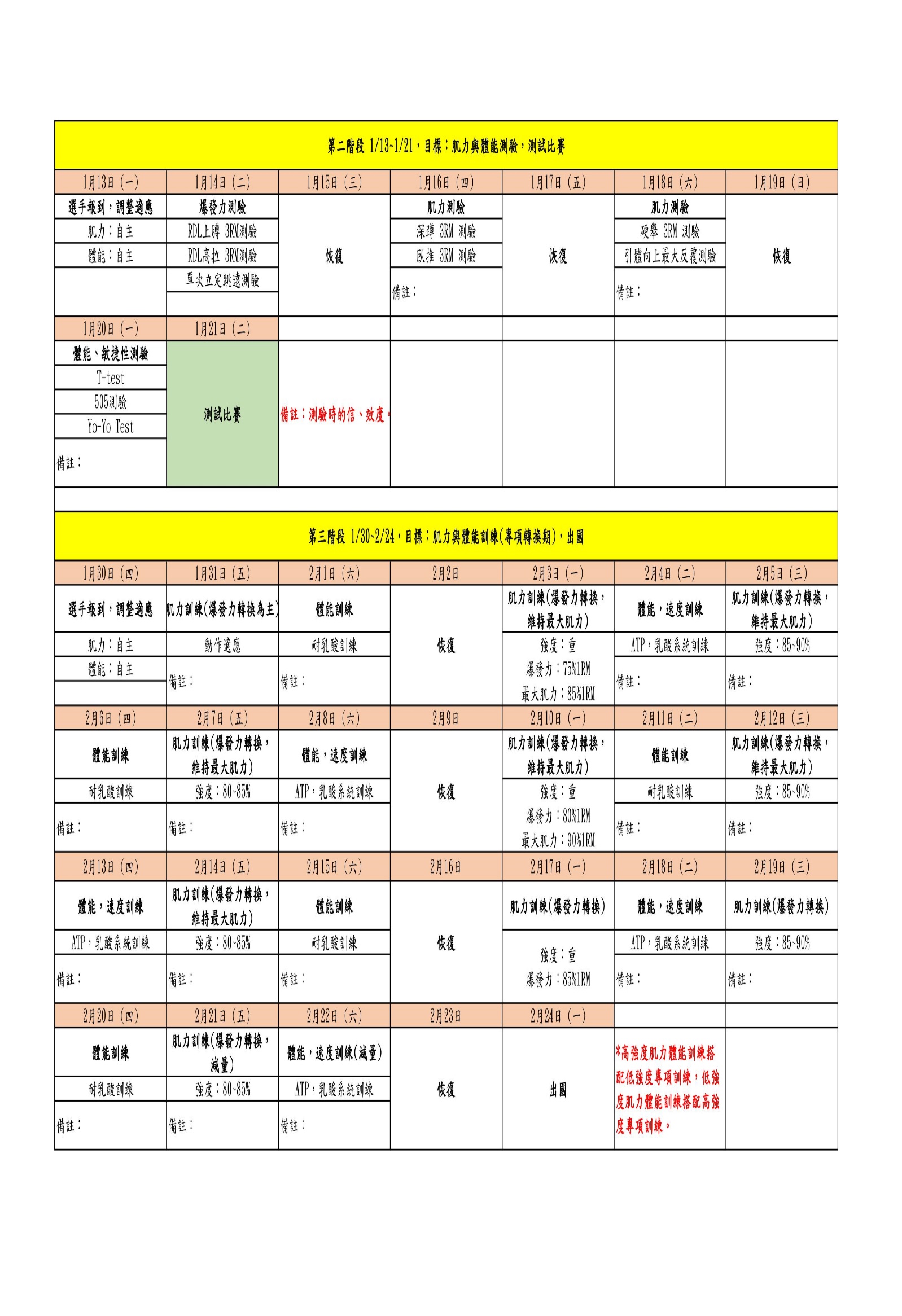 亞洲盃D2體能訓練計畫WEEK1WEEK2WEEK3WEEK4亞洲盃第二階段專項技術訓練計畫亞洲盃第三階段專項技術訓練計畫WEEK1WEEK2WEEK3WEEK41/13(一)選手報到，調整適應
自主訓練1/14(二)爆發力測驗：
RDL上膊 3RM測驗
RDL高拉 3RM測驗
單次立定跳遠測驗1/15(三)恢復1/16(四)肌力測驗：
深蹲 3RM 測驗 (大腿上端與髖平行)
臥推 3RM 測驗 (碰胸)1/17(五)恢復1/18(六)肌力測驗：
硬舉 3RM 測驗 (膝下)
引體向上最大反覆測驗 (完全行程，不可擺盪借力/下半身發力)1/19(日)恢復1/20(一)體能、敏捷性測驗：
T-Agility Test
505測驗
YO-YO Test 1/21(二)測試比賽2/1(六)耐乳酸：200M間歇跑
運動時間：33~35s
強度85%
組數：10(4，3，3)
組間休息：120s
分組：四組。2/2(日)恢復訓練：低強度慢跑
運動時間：7 min
強度50%
組數：4
組間休息：3 min
分組：全體。2/4(二)ATP，乳酸系統：150M間歇跑1；100M衝刺2，50M衝刺3
運動時間：1 20~25s 2 13~15s 3 5~7s
強度185%2395%
組數：16(1 4 2 6 3 6)
組間休息：1 1:4 2 2 min 3 2min
分組：1四組23 滿跑道。2/6(四)耐乳酸：200M間歇跑
運動時間：33~35s
強度90%
組數：10(4，3，3)
組間休息：120s
分組：四組。2/8(六)ATP，乳酸系統：150M間歇跑1；100M衝刺2，50M衝刺3
運動時間：1 18~23s 2 13~15s 3 5~7s
強度190%2395%
組數：16(1 4 2 6 3 6)
組間休息：1 1:4 2 2 min 3 2min
分組：1四組23 滿跑道。2/9(日)恢復訓練：低強度慢跑
運動時間：7 min
強度50%
組數：4
組間休息：3 min
分組：全體。2/11(二)耐乳酸：200M間歇跑
運動時間：32~34s
強度90%
組數：10(4，3，3)
組間休息：120s
分組：四組。2/13(四)ATP，乳酸系統：兩階樓梯衝刺(1~4F；1~3F；1~2F)
運動時間：30s；20s；10s
強度：95%
組數：4；5；6
組間休息：120s；60s；120s
分組：四組。2/15(六)耐乳酸：200M間歇跑
運動時間：31~34s
強度95%
組數：10(4，3，3)
組間休息：120s
分組：四組。2/16(日)恢復訓練：低強度慢跑
運動時間：7 min
強度50%
組數：4
組間休息：3 min
分組：全體。2/18(二)ATP，乳酸系統：150M間歇跑1；100M衝刺2，50M衝刺3
運動時間：1 17~22s 2 13~15s 3 5~7s
強度195%2395%
組數：17(1 3 2 7 3 7)
組間休息：1 1:4 2 2 min 3 2min
分組：1四組23 滿跑道。2/20(四)耐乳酸：200M間歇跑
運動時間：31~34s
強度95%
組數：9(3，3，3)
組間休息：120s
分組：四組。2/22(六)
*減量ATP，乳酸系統：100M間歇跑1；50M衝刺2，30M衝刺3
運動時間：1 14~16s 2 6~8s 3 4~6s
強度185%2395%
組數：10(1 3 2 3 3 4)
組間休息：1 2 min 2 3 min 3 4 min
分組：1四組23 滿跑道。2/23(日)恢復訓練：低強度快走
運動時間：9 min
強度50%
組數：3
組間休息：3 min
分組：全體。1/13(一)1.基本傳接球練習。2.Ruck技術練習。3.調整個人位置及基本觀念技術整合。4.前鋒/後衛分開技術練習。(一)爭邊球、Maul技術觀念整合。(二)調整後衛之跑位的路線、站位、傳接球時機、支援等。1/14(二)1.基本傳接球練習。2.Ruck技術練習3.調整個人位置及基本觀念技術整合。4.前鋒/後衛分開技術練習。(一)Scrumr正集團技術訓練。(二)調整後衛踢球時機、支援及跑位的路線等。1/15(三)1.基本傳接球練習。2.前鋒/後衛小組Ruck訓練。3.支援攻守技術動作之訓練。4.前鋒/後衛分開技術練習。(一)整合前鋒爭邊球、Maul、Scrumr正集團技術訓練。(二)後衛整組戰術運用之訓練。1/16(四)1.基本傳接球練習。2.前鋒/後衛小組Ruck訓練。3.支援攻守技術動作之訓練。4.前鋒/後衛分開技術練習。(一)前鋒3人小組進攻技術訓練。(二)後衛整組戰術運用之訓練。1/17(五)1.基本傳接球練習。2.整體攻防技術運用。3.團隊攻防戰術演練。(一)踢球、區域佔領、回防反攻球。(二)團隊技戰術運用。1/18(六)1.基本傳接球練習。2.整體攻防技術運用。3.團隊攻防戰術演練。(一)踢球、區域佔領、回防反攻球。(二)團隊技戰術運用。1/20(一)1.基本傳接球練習。2.整體攻防技術運用。3.團隊攻防戰術演練。(一)踢球、區域佔領、回防反攻球。(二)團隊技戰術運用。1/21(二)與韓國慶熙大學測試賽。1/30(四)1.基本傳接球練習。2.Ruck技術練習。3.調整個人位置及基本觀念技術整合。4.前鋒/後衛分開技術練習。(一)爭邊球、Maul技術觀念整合。(二)調整後衛之跑位的路線、站位、傳接球時機、支援等。1/31(五)1.基本傳接球練習。2.Ruck技術練習3.調整個人位置及基本觀念技術整合。4.前鋒/後衛分開技術練習。(一)Scrumr正集團技術訓練。(二)調整後衛踢球時機、支援及跑位的路線等。2/1(六)1.基本傳接球練習。2.Ruck技術練習3.調整個人位置及基本觀念技術整合。4.前鋒/後衛分開技術練習。(一)爭邊球、Maul技術觀念整合。(二)調整後衛之跑位的路線、站位、傳接球時機、支援等。2/3(一)1.基本傳接球練習。2.前鋒/後衛小組Ruck訓練。3.支援攻守技術動作之訓練。4.前鋒/後衛分開技術練習。(一)整合前鋒爭邊球、Maul技術訓練。(二)後衛整組戰術運用之訓練。2/4(二)1.基本傳接球練習。2.前鋒/後衛小組Ruck訓練。3.支援攻守技術動作之訓練。4.前鋒/後衛分開技術練習。(一)整合前鋒Scrumr正集團技術。(二)後衛整組戰術運用之訓練。2/5(三)1.基本傳接球練習。2.前鋒/後衛小組Ruck訓練。3.支援攻守技術動作之訓練。4.前鋒/後衛分開技術練習。(一)前鋒3人小組進攻技術訓練。(二)後衛整組戰術運用之訓練。2/6(四)1.基本傳接球練習。2.前鋒/後衛小組Ruck訓練。3.支援攻守技術動作之訓練。4.前鋒/後衛分開技術練習。(一)前鋒3人小組進攻技術訓練。(二)後衛整組戰術運用之訓練。2/7(五)1.基本傳接球練習。2.前鋒/後衛小組Ruck訓練。3.支援攻守技術動作之訓練。4.前鋒/後衛分開技術練習。(一)前鋒3人小組進攻技術訓練。(二)後衛整組戰術運用之訓練。2/8(六)1.基本傳接球練習。2.前鋒/後衛小組Ruck訓練。3.支援攻守技術動作之訓練。4.前鋒/後衛分開技術練習。(一)前鋒3人小組進攻技術訓練。(二)後衛整組戰術運用之訓練。2/10(一)1.基本傳接球練習。2.前鋒/後衛小組Ruck訓練。3.支援攻守技術動作之訓練。4.前鋒/後衛分開技術練習。(一)前鋒3人小組進攻技術訓練。(二)後衛整組戰術運用之訓練。2/11(二)1.基本傳接球練習。2.前鋒/後衛小組Ruck訓練。3.支援攻守技術動作之訓練。4.前鋒/後衛分開技術練習。(一)前鋒3人小組進攻技術訓練。(二)後衛整組戰術運用之訓練。2/12(三)1.基本傳接球練習。2.整體攻防技術運用。3.團隊攻防戰術演練。(一)踢球、區域佔領、回防反攻球。(二)團隊技戰術運用。2/13(四)1.基本傳接球練習。2.整體攻防技術運用。3.團隊攻防戰術演練。(一)踢球、區域佔領、回防反攻球。(二)團隊技戰術運用。2/14(五)1.基本傳接球練習。2.整體攻防技術運用。3.團隊攻防戰術演練。(一)踢球、區域佔領、回防反攻球。(二)團隊技戰術運用。2/15(六)1.基本傳接球練習。2.整體攻防技術運用。3.團隊攻防戰術演練。(一)踢球、區域佔領、回防反攻球。(二)團隊技戰術運用。2/17(一)1.基本傳接球練習。2.整體攻防技術運用。3.團隊攻防戰術演練。(一)踢球、區域佔領、回防反攻球。(二)團隊技戰術運用。2/18(二)1.基本傳接球練習。2.整體攻防技術運用。3.團隊攻防戰術演練。(一)踢球、區域佔領、回防反攻球。(二)團隊技戰術運用。2/19(三)1.基本傳接球練習。2.整體攻防技術運用。3.團隊攻防戰術演練。(一)踢球、區域佔領、回防反攻球。(二)團隊技戰術運用。2/20(四)1.基本傳接球練習。2.整體攻防技術運用。3.團隊攻防戰術演練。(一)踢球、區域佔領、回防反攻球。(二)團隊技戰術運用。2/21(五)1.基本傳接球練習。2.整體攻防技術運用。3.團隊攻防戰術演練。(一)踢球、區域佔領、回防反攻球。(二)團隊技戰術運用。2/22(六)1.基本傳接球練習。2.整體攻防技術運用。3.團隊攻防戰術演練。(一)踢球、區域佔領、回防反攻球。(二)團隊技戰術運用。